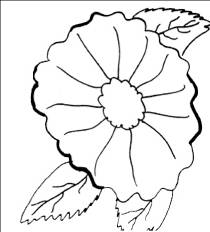 Butterfly Life Cycle SquaresGrade 1DRAFTLesson:  Exploring the Life Cycle of Butterflies – Part 2Reference to English Interconnection LessonExploring the Life Cycle of Frogs and Butterflies p. 105Reference to English Interconnection LessonExploring the Life Cycle of Frogs and Butterflies p. 105Science Standard(s): 4.2Science Standard(s): 4.2Science Standard(s): 4.2Science Standard(s): 4.2Content Objective(s):Content Objective(s):Language Objective(s):Language Objective(s):Students will put the life cycle of a butterfly in order individually.Tout seul, je peux mettre dans l’ordre le cycle de la vie d’un papillon.Students will put the life cycle of a butterfly in order individually.Tout seul, je peux mettre dans l’ordre le cycle de la vie d’un papillon.Students will say the order of the life cycle of a butterfly to their partner.  Je peux dire à mon partenaire l’ordre du cycle de la vie d’un papillon.Students will say the order of the life cycle of a butterfly to their partner.  Je peux dire à mon partenaire l’ordre du cycle de la vie d’un papillon.Essential Questions:How do living things meet their needs in my neighborhood?Essential Questions:How do living things meet their needs in my neighborhood?Required Academic Vocabulary for Word Wall:Listen:Speak: œuf, chenille, chrysalide, papillon, devientRead: Write: Sentence Frames:Le (la/l’) ________(œuf) devient un/une___________(chenille).Required Academic Vocabulary for Word Wall:Listen:Speak: œuf, chenille, chrysalide, papillon, devientRead: Write: Sentence Frames:Le (la/l’) ________(œuf) devient un/une___________(chenille).Materials:The Very Hungry Caterpillar – Eric CarleLife Cycle Butterfly Squares print out (1 per student)CrayonsScissorsGlueMaterials:The Very Hungry Caterpillar – Eric CarleLife Cycle Butterfly Squares print out (1 per student)CrayonsScissorsGlueAdditional Lesson Vocabulary:Nourriture, air, feuilles, fleurs, volerReview Vocabulary:Œuf, chenille, papillon, chrysalideAdditional Lesson Vocabulary:Nourriture, air, feuilles, fleurs, volerReview Vocabulary:Œuf, chenille, papillon, chrysalideLesson:  Lesson:  Lesson:  Instructional Time: Opening:  ( 10 minutes)Read The Very Hungry Caterpillar by Eric Carle.Talk about the life cycle of the butterfly.Introduction to New Material (Direct Instruction): (10 minutes)T:  “La dernière fois, nous avons parlé du cycle de la vie d’un papillon. Les images sont toujours au tableau. Qui veut me dire ce qui vient en premier ? Levez votre main si vous savez. Est-ce que le papillon vient en premier, ou la chrysalide ou l’œuf ou la chenille ?”S:  will raise their hands and say “l’œuf”T:  “Vous avez raison, l’œuf vient en premier puis il devient une _____ ? Quelle est la deuxième partie ? Dites à votre voisin si l’œuf devient une chrysalide, un papillon ou une chenille.”S:  will turn to their neighbor and say “une chenille”T:  “Tout le monde me le dit en même temps, l’œuf devient une chenille.”S:  will say with the teacher, “L’œuf devient une chenille.”T:  Mettons les images dans l’ordre. En premier, nous avons l’œuf, en deuxième l’œuf devient une chenille. Que devient la chenille ? Devient-elle un papillon ou une chrysalide ? Disons-le tous ensemble. La chenille devient une chrysalide. Maintenant, je vais le dire et vous le direz après moi. La chenille devient une chrysalide.S:  will say, “La chenille devient une chrysalide.”T:  “Que devient la chrysalide ? Dites-le à votre voisin.”S:  will turn to their neighbor and say, “un papillon”T:  “Je vais compter de 3 à 1. Quand j’atteints 1, dites-moi ce que devient la chrysalide. 3, 2, 1.S:  will respond, “un papillon”T:  “Vous avez raison, la chrysalide devient un papillon. Dites toute la phrase avec moi. ‘La chrysalide devient un papillon’.”S:  will say with the teacher, “La chrysalide devient un papillon.”Independent Practice:  (10 minutes)T:  “Maintenant, c’est l’heure de faire une activité. Je vais vous donner à chacun une feuille avec le cycle de la vie d’un papillon. Regardez-la. Il y a les 4 parties du cycle de la vie d’un papillon. Vous devrez les colorier, les couper puis les mettre dans l’ordre de la première partie à la quatrième partie. Je vais vous montrer comment faire.”T:  “D’abord, vous vous lèverez et vous retournerez à votre table (car toutes les feuilles sont sur votre table), vous vous assiérez et commencerez à colorier, comme cela.”T:  “Puis, vous couperez les images et les collerez dans l’ordre sur une autre feuille. N’oubliez pas d’écrire votre nom sur la feuille.”T:  “Quand vous aurez fini, vous rangerez et viendrez-vous assoir sur le tapis avec votre feuille.”T:  “Voyons si vous êtes prêts. La table numéro 1, levez-vous et retournez à votre table. Vous pouvez commencer. Le reste des élèves vont regarder si vous le faites correctement, si non, vous reviendrez vous assoir sur le tapis.”S:  table #1 will walk to their table and get started while the other students watch that they did it correctly.T:  “Je pense qu’ils ont fait un bon travail (if they really did do a good job, if not have them come back to the carpet and review behavior expectations). La table numéro 2, c’est à votre tour.”Go through each table until all the students have started their project.  As the students work walk around the room, make sure they are staying on task and putting the pictures in the correct order.  When students finish have them return to the carpet for large group instruction.Guided Learning: (8 minutes)Use the modeling cycle:Teacher Does:T:  “Maintenant, je vais vous mettre par groupe de 2. Vous montrerez à votre partenaire vos images du cycle de la vie d’un papillon et vous expliquerez l’ordre en utilisant la phrase type.”T:  “Je vais vous montrer ce que cela signifie. Voici mes images du cycle de la vie d’un papillon. Je vais montrer chaque partie pendant que je les dis. La première partie est l’œuf. L’œuf devient une chenille. La chenille devient une chrysalide. La chrysalide devient un papillon. Dites-le avec moi encore une fois, ‘La première partie est l’œuf. L’œuf devient une chenille. La chenille devient une chrysalide. La chrysalide devient un papillon.”S:  will say with the teacher “La première partie est l’œuf. L’œuf devient une chenille. La chenille devient une chrysalide. La chrysalide devient un papillon.”T:  “Puis vous pouvez voler comme un papillon. Après avoir volé comme un papillon, c’est à votre partenaire de faire l’activité.”Teacher Does with Student:T:  “J’ai besoin d’un élève pour venir m’aider.”Choose a student.T:  “Je vais parler de mes images. Voici mon image. La première partie est l’œuf. L’œuf devient une chenille. La chenille devient une chrysalide. La chrysalide devient un papillon. Et je vais voler comme un papillon !”T:  “Maintenant, parle-moi de tes images.”S:  will say the life cycle of the butterfly, “La première partie est l’œuf. L’œuf devient une chenille. La chenille devient une chrysalide. La chrysalide devient un papillon.”T:  “Bon travail, maintenant, vole comme un papillon !Two Students Do:T:  “Maintenant, j’ai besoin de deux élèves pour montrer comment faire l’activité.”Teacher will choose two students.T:  “Elève 1, tu peux commencer. Parle à ton partenaire de tes images du cycle de la vie d’un papillon.”S:  student #1 will tell their partner about their pictures, they will say, “La première partie est l’œuf. L’œuf devient une chenille. La chenille devient une chrysalide. La chrysalide devient un papillon.” And then fly around like a butterfly!T:  “Echangez.”S:  student #2 will tell their partner about their pictures, they will say, “La première partie est l’œuf. L’œuf devient une chenille. La chenille devient une chrysalide. La chrysalide devient un papillon.” And then fly around like a butterfly!T:  “Ont-ils bien fait l’activité ? Pouce levé s’ils ont bien fait l’activité, pouce baissé s’ils l’ont mal faite.”S:  will show thumbs up or down.Depending on how well the students model the activity you can have more students demonstrate.  If all the students seem to understand the expectations and have the language, move on to all the students doing the activity.All Students Do:T:  “Maintenant que vous savez ce qu’il faut faire, vous pouvez commencer. Je vais vous dire qui est votre partenaire. Quand vous savez qui est votre partenaire, vous pouvez commencer. Chacun fera l’activité 2 fois.”S:  will separate into their groups and start the activity.Teacher will walk around to keep students on task and check understanding.Closing: (2 minutes)Review the life cycle of the butterfly one more time.T:  “Regardez les images au tableau et rappelez-moi le cycle de la vie d’un papillon. D’abord nous avons l’____ ?”S:  will say, “l’œuf”T:  “Dites-le avec moi, ‘L’œuf devient une chenille. La chenille devient une chrysalide et la chrysalide devient un papillon !”S:  will say with the teacher, “L’œuf devient une chenille. La chenille devient une chrysalide et la chrysalide devient un papillon.”T:  “Maintenant, volez comme un papillon !”S:  will fly around like a butterfly!Opening:  ( 10 minutes)Read The Very Hungry Caterpillar by Eric Carle.Talk about the life cycle of the butterfly.Introduction to New Material (Direct Instruction): (10 minutes)T:  “La dernière fois, nous avons parlé du cycle de la vie d’un papillon. Les images sont toujours au tableau. Qui veut me dire ce qui vient en premier ? Levez votre main si vous savez. Est-ce que le papillon vient en premier, ou la chrysalide ou l’œuf ou la chenille ?”S:  will raise their hands and say “l’œuf”T:  “Vous avez raison, l’œuf vient en premier puis il devient une _____ ? Quelle est la deuxième partie ? Dites à votre voisin si l’œuf devient une chrysalide, un papillon ou une chenille.”S:  will turn to their neighbor and say “une chenille”T:  “Tout le monde me le dit en même temps, l’œuf devient une chenille.”S:  will say with the teacher, “L’œuf devient une chenille.”T:  Mettons les images dans l’ordre. En premier, nous avons l’œuf, en deuxième l’œuf devient une chenille. Que devient la chenille ? Devient-elle un papillon ou une chrysalide ? Disons-le tous ensemble. La chenille devient une chrysalide. Maintenant, je vais le dire et vous le direz après moi. La chenille devient une chrysalide.S:  will say, “La chenille devient une chrysalide.”T:  “Que devient la chrysalide ? Dites-le à votre voisin.”S:  will turn to their neighbor and say, “un papillon”T:  “Je vais compter de 3 à 1. Quand j’atteints 1, dites-moi ce que devient la chrysalide. 3, 2, 1.S:  will respond, “un papillon”T:  “Vous avez raison, la chrysalide devient un papillon. Dites toute la phrase avec moi. ‘La chrysalide devient un papillon’.”S:  will say with the teacher, “La chrysalide devient un papillon.”Independent Practice:  (10 minutes)T:  “Maintenant, c’est l’heure de faire une activité. Je vais vous donner à chacun une feuille avec le cycle de la vie d’un papillon. Regardez-la. Il y a les 4 parties du cycle de la vie d’un papillon. Vous devrez les colorier, les couper puis les mettre dans l’ordre de la première partie à la quatrième partie. Je vais vous montrer comment faire.”T:  “D’abord, vous vous lèverez et vous retournerez à votre table (car toutes les feuilles sont sur votre table), vous vous assiérez et commencerez à colorier, comme cela.”T:  “Puis, vous couperez les images et les collerez dans l’ordre sur une autre feuille. N’oubliez pas d’écrire votre nom sur la feuille.”T:  “Quand vous aurez fini, vous rangerez et viendrez-vous assoir sur le tapis avec votre feuille.”T:  “Voyons si vous êtes prêts. La table numéro 1, levez-vous et retournez à votre table. Vous pouvez commencer. Le reste des élèves vont regarder si vous le faites correctement, si non, vous reviendrez vous assoir sur le tapis.”S:  table #1 will walk to their table and get started while the other students watch that they did it correctly.T:  “Je pense qu’ils ont fait un bon travail (if they really did do a good job, if not have them come back to the carpet and review behavior expectations). La table numéro 2, c’est à votre tour.”Go through each table until all the students have started their project.  As the students work walk around the room, make sure they are staying on task and putting the pictures in the correct order.  When students finish have them return to the carpet for large group instruction.Guided Learning: (8 minutes)Use the modeling cycle:Teacher Does:T:  “Maintenant, je vais vous mettre par groupe de 2. Vous montrerez à votre partenaire vos images du cycle de la vie d’un papillon et vous expliquerez l’ordre en utilisant la phrase type.”T:  “Je vais vous montrer ce que cela signifie. Voici mes images du cycle de la vie d’un papillon. Je vais montrer chaque partie pendant que je les dis. La première partie est l’œuf. L’œuf devient une chenille. La chenille devient une chrysalide. La chrysalide devient un papillon. Dites-le avec moi encore une fois, ‘La première partie est l’œuf. L’œuf devient une chenille. La chenille devient une chrysalide. La chrysalide devient un papillon.”S:  will say with the teacher “La première partie est l’œuf. L’œuf devient une chenille. La chenille devient une chrysalide. La chrysalide devient un papillon.”T:  “Puis vous pouvez voler comme un papillon. Après avoir volé comme un papillon, c’est à votre partenaire de faire l’activité.”Teacher Does with Student:T:  “J’ai besoin d’un élève pour venir m’aider.”Choose a student.T:  “Je vais parler de mes images. Voici mon image. La première partie est l’œuf. L’œuf devient une chenille. La chenille devient une chrysalide. La chrysalide devient un papillon. Et je vais voler comme un papillon !”T:  “Maintenant, parle-moi de tes images.”S:  will say the life cycle of the butterfly, “La première partie est l’œuf. L’œuf devient une chenille. La chenille devient une chrysalide. La chrysalide devient un papillon.”T:  “Bon travail, maintenant, vole comme un papillon !Two Students Do:T:  “Maintenant, j’ai besoin de deux élèves pour montrer comment faire l’activité.”Teacher will choose two students.T:  “Elève 1, tu peux commencer. Parle à ton partenaire de tes images du cycle de la vie d’un papillon.”S:  student #1 will tell their partner about their pictures, they will say, “La première partie est l’œuf. L’œuf devient une chenille. La chenille devient une chrysalide. La chrysalide devient un papillon.” And then fly around like a butterfly!T:  “Echangez.”S:  student #2 will tell their partner about their pictures, they will say, “La première partie est l’œuf. L’œuf devient une chenille. La chenille devient une chrysalide. La chrysalide devient un papillon.” And then fly around like a butterfly!T:  “Ont-ils bien fait l’activité ? Pouce levé s’ils ont bien fait l’activité, pouce baissé s’ils l’ont mal faite.”S:  will show thumbs up or down.Depending on how well the students model the activity you can have more students demonstrate.  If all the students seem to understand the expectations and have the language, move on to all the students doing the activity.All Students Do:T:  “Maintenant que vous savez ce qu’il faut faire, vous pouvez commencer. Je vais vous dire qui est votre partenaire. Quand vous savez qui est votre partenaire, vous pouvez commencer. Chacun fera l’activité 2 fois.”S:  will separate into their groups and start the activity.Teacher will walk around to keep students on task and check understanding.Closing: (2 minutes)Review the life cycle of the butterfly one more time.T:  “Regardez les images au tableau et rappelez-moi le cycle de la vie d’un papillon. D’abord nous avons l’____ ?”S:  will say, “l’œuf”T:  “Dites-le avec moi, ‘L’œuf devient une chenille. La chenille devient une chrysalide et la chrysalide devient un papillon !”S:  will say with the teacher, “L’œuf devient une chenille. La chenille devient une chrysalide et la chrysalide devient un papillon.”T:  “Maintenant, volez comme un papillon !”S:  will fly around like a butterfly!Opening:  ( 10 minutes)Read The Very Hungry Caterpillar by Eric Carle.Talk about the life cycle of the butterfly.Introduction to New Material (Direct Instruction): (10 minutes)T:  “La dernière fois, nous avons parlé du cycle de la vie d’un papillon. Les images sont toujours au tableau. Qui veut me dire ce qui vient en premier ? Levez votre main si vous savez. Est-ce que le papillon vient en premier, ou la chrysalide ou l’œuf ou la chenille ?”S:  will raise their hands and say “l’œuf”T:  “Vous avez raison, l’œuf vient en premier puis il devient une _____ ? Quelle est la deuxième partie ? Dites à votre voisin si l’œuf devient une chrysalide, un papillon ou une chenille.”S:  will turn to their neighbor and say “une chenille”T:  “Tout le monde me le dit en même temps, l’œuf devient une chenille.”S:  will say with the teacher, “L’œuf devient une chenille.”T:  Mettons les images dans l’ordre. En premier, nous avons l’œuf, en deuxième l’œuf devient une chenille. Que devient la chenille ? Devient-elle un papillon ou une chrysalide ? Disons-le tous ensemble. La chenille devient une chrysalide. Maintenant, je vais le dire et vous le direz après moi. La chenille devient une chrysalide.S:  will say, “La chenille devient une chrysalide.”T:  “Que devient la chrysalide ? Dites-le à votre voisin.”S:  will turn to their neighbor and say, “un papillon”T:  “Je vais compter de 3 à 1. Quand j’atteints 1, dites-moi ce que devient la chrysalide. 3, 2, 1.S:  will respond, “un papillon”T:  “Vous avez raison, la chrysalide devient un papillon. Dites toute la phrase avec moi. ‘La chrysalide devient un papillon’.”S:  will say with the teacher, “La chrysalide devient un papillon.”Independent Practice:  (10 minutes)T:  “Maintenant, c’est l’heure de faire une activité. Je vais vous donner à chacun une feuille avec le cycle de la vie d’un papillon. Regardez-la. Il y a les 4 parties du cycle de la vie d’un papillon. Vous devrez les colorier, les couper puis les mettre dans l’ordre de la première partie à la quatrième partie. Je vais vous montrer comment faire.”T:  “D’abord, vous vous lèverez et vous retournerez à votre table (car toutes les feuilles sont sur votre table), vous vous assiérez et commencerez à colorier, comme cela.”T:  “Puis, vous couperez les images et les collerez dans l’ordre sur une autre feuille. N’oubliez pas d’écrire votre nom sur la feuille.”T:  “Quand vous aurez fini, vous rangerez et viendrez-vous assoir sur le tapis avec votre feuille.”T:  “Voyons si vous êtes prêts. La table numéro 1, levez-vous et retournez à votre table. Vous pouvez commencer. Le reste des élèves vont regarder si vous le faites correctement, si non, vous reviendrez vous assoir sur le tapis.”S:  table #1 will walk to their table and get started while the other students watch that they did it correctly.T:  “Je pense qu’ils ont fait un bon travail (if they really did do a good job, if not have them come back to the carpet and review behavior expectations). La table numéro 2, c’est à votre tour.”Go through each table until all the students have started their project.  As the students work walk around the room, make sure they are staying on task and putting the pictures in the correct order.  When students finish have them return to the carpet for large group instruction.Guided Learning: (8 minutes)Use the modeling cycle:Teacher Does:T:  “Maintenant, je vais vous mettre par groupe de 2. Vous montrerez à votre partenaire vos images du cycle de la vie d’un papillon et vous expliquerez l’ordre en utilisant la phrase type.”T:  “Je vais vous montrer ce que cela signifie. Voici mes images du cycle de la vie d’un papillon. Je vais montrer chaque partie pendant que je les dis. La première partie est l’œuf. L’œuf devient une chenille. La chenille devient une chrysalide. La chrysalide devient un papillon. Dites-le avec moi encore une fois, ‘La première partie est l’œuf. L’œuf devient une chenille. La chenille devient une chrysalide. La chrysalide devient un papillon.”S:  will say with the teacher “La première partie est l’œuf. L’œuf devient une chenille. La chenille devient une chrysalide. La chrysalide devient un papillon.”T:  “Puis vous pouvez voler comme un papillon. Après avoir volé comme un papillon, c’est à votre partenaire de faire l’activité.”Teacher Does with Student:T:  “J’ai besoin d’un élève pour venir m’aider.”Choose a student.T:  “Je vais parler de mes images. Voici mon image. La première partie est l’œuf. L’œuf devient une chenille. La chenille devient une chrysalide. La chrysalide devient un papillon. Et je vais voler comme un papillon !”T:  “Maintenant, parle-moi de tes images.”S:  will say the life cycle of the butterfly, “La première partie est l’œuf. L’œuf devient une chenille. La chenille devient une chrysalide. La chrysalide devient un papillon.”T:  “Bon travail, maintenant, vole comme un papillon !Two Students Do:T:  “Maintenant, j’ai besoin de deux élèves pour montrer comment faire l’activité.”Teacher will choose two students.T:  “Elève 1, tu peux commencer. Parle à ton partenaire de tes images du cycle de la vie d’un papillon.”S:  student #1 will tell their partner about their pictures, they will say, “La première partie est l’œuf. L’œuf devient une chenille. La chenille devient une chrysalide. La chrysalide devient un papillon.” And then fly around like a butterfly!T:  “Echangez.”S:  student #2 will tell their partner about their pictures, they will say, “La première partie est l’œuf. L’œuf devient une chenille. La chenille devient une chrysalide. La chrysalide devient un papillon.” And then fly around like a butterfly!T:  “Ont-ils bien fait l’activité ? Pouce levé s’ils ont bien fait l’activité, pouce baissé s’ils l’ont mal faite.”S:  will show thumbs up or down.Depending on how well the students model the activity you can have more students demonstrate.  If all the students seem to understand the expectations and have the language, move on to all the students doing the activity.All Students Do:T:  “Maintenant que vous savez ce qu’il faut faire, vous pouvez commencer. Je vais vous dire qui est votre partenaire. Quand vous savez qui est votre partenaire, vous pouvez commencer. Chacun fera l’activité 2 fois.”S:  will separate into their groups and start the activity.Teacher will walk around to keep students on task and check understanding.Closing: (2 minutes)Review the life cycle of the butterfly one more time.T:  “Regardez les images au tableau et rappelez-moi le cycle de la vie d’un papillon. D’abord nous avons l’____ ?”S:  will say, “l’œuf”T:  “Dites-le avec moi, ‘L’œuf devient une chenille. La chenille devient une chrysalide et la chrysalide devient un papillon !”S:  will say with the teacher, “L’œuf devient une chenille. La chenille devient une chrysalide et la chrysalide devient un papillon.”T:  “Maintenant, volez comme un papillon !”S:  will fly around like a butterfly!Opening:  ( 10 minutes)Read The Very Hungry Caterpillar by Eric Carle.Talk about the life cycle of the butterfly.Introduction to New Material (Direct Instruction): (10 minutes)T:  “La dernière fois, nous avons parlé du cycle de la vie d’un papillon. Les images sont toujours au tableau. Qui veut me dire ce qui vient en premier ? Levez votre main si vous savez. Est-ce que le papillon vient en premier, ou la chrysalide ou l’œuf ou la chenille ?”S:  will raise their hands and say “l’œuf”T:  “Vous avez raison, l’œuf vient en premier puis il devient une _____ ? Quelle est la deuxième partie ? Dites à votre voisin si l’œuf devient une chrysalide, un papillon ou une chenille.”S:  will turn to their neighbor and say “une chenille”T:  “Tout le monde me le dit en même temps, l’œuf devient une chenille.”S:  will say with the teacher, “L’œuf devient une chenille.”T:  Mettons les images dans l’ordre. En premier, nous avons l’œuf, en deuxième l’œuf devient une chenille. Que devient la chenille ? Devient-elle un papillon ou une chrysalide ? Disons-le tous ensemble. La chenille devient une chrysalide. Maintenant, je vais le dire et vous le direz après moi. La chenille devient une chrysalide.S:  will say, “La chenille devient une chrysalide.”T:  “Que devient la chrysalide ? Dites-le à votre voisin.”S:  will turn to their neighbor and say, “un papillon”T:  “Je vais compter de 3 à 1. Quand j’atteints 1, dites-moi ce que devient la chrysalide. 3, 2, 1.S:  will respond, “un papillon”T:  “Vous avez raison, la chrysalide devient un papillon. Dites toute la phrase avec moi. ‘La chrysalide devient un papillon’.”S:  will say with the teacher, “La chrysalide devient un papillon.”Independent Practice:  (10 minutes)T:  “Maintenant, c’est l’heure de faire une activité. Je vais vous donner à chacun une feuille avec le cycle de la vie d’un papillon. Regardez-la. Il y a les 4 parties du cycle de la vie d’un papillon. Vous devrez les colorier, les couper puis les mettre dans l’ordre de la première partie à la quatrième partie. Je vais vous montrer comment faire.”T:  “D’abord, vous vous lèverez et vous retournerez à votre table (car toutes les feuilles sont sur votre table), vous vous assiérez et commencerez à colorier, comme cela.”T:  “Puis, vous couperez les images et les collerez dans l’ordre sur une autre feuille. N’oubliez pas d’écrire votre nom sur la feuille.”T:  “Quand vous aurez fini, vous rangerez et viendrez-vous assoir sur le tapis avec votre feuille.”T:  “Voyons si vous êtes prêts. La table numéro 1, levez-vous et retournez à votre table. Vous pouvez commencer. Le reste des élèves vont regarder si vous le faites correctement, si non, vous reviendrez vous assoir sur le tapis.”S:  table #1 will walk to their table and get started while the other students watch that they did it correctly.T:  “Je pense qu’ils ont fait un bon travail (if they really did do a good job, if not have them come back to the carpet and review behavior expectations). La table numéro 2, c’est à votre tour.”Go through each table until all the students have started their project.  As the students work walk around the room, make sure they are staying on task and putting the pictures in the correct order.  When students finish have them return to the carpet for large group instruction.Guided Learning: (8 minutes)Use the modeling cycle:Teacher Does:T:  “Maintenant, je vais vous mettre par groupe de 2. Vous montrerez à votre partenaire vos images du cycle de la vie d’un papillon et vous expliquerez l’ordre en utilisant la phrase type.”T:  “Je vais vous montrer ce que cela signifie. Voici mes images du cycle de la vie d’un papillon. Je vais montrer chaque partie pendant que je les dis. La première partie est l’œuf. L’œuf devient une chenille. La chenille devient une chrysalide. La chrysalide devient un papillon. Dites-le avec moi encore une fois, ‘La première partie est l’œuf. L’œuf devient une chenille. La chenille devient une chrysalide. La chrysalide devient un papillon.”S:  will say with the teacher “La première partie est l’œuf. L’œuf devient une chenille. La chenille devient une chrysalide. La chrysalide devient un papillon.”T:  “Puis vous pouvez voler comme un papillon. Après avoir volé comme un papillon, c’est à votre partenaire de faire l’activité.”Teacher Does with Student:T:  “J’ai besoin d’un élève pour venir m’aider.”Choose a student.T:  “Je vais parler de mes images. Voici mon image. La première partie est l’œuf. L’œuf devient une chenille. La chenille devient une chrysalide. La chrysalide devient un papillon. Et je vais voler comme un papillon !”T:  “Maintenant, parle-moi de tes images.”S:  will say the life cycle of the butterfly, “La première partie est l’œuf. L’œuf devient une chenille. La chenille devient une chrysalide. La chrysalide devient un papillon.”T:  “Bon travail, maintenant, vole comme un papillon !Two Students Do:T:  “Maintenant, j’ai besoin de deux élèves pour montrer comment faire l’activité.”Teacher will choose two students.T:  “Elève 1, tu peux commencer. Parle à ton partenaire de tes images du cycle de la vie d’un papillon.”S:  student #1 will tell their partner about their pictures, they will say, “La première partie est l’œuf. L’œuf devient une chenille. La chenille devient une chrysalide. La chrysalide devient un papillon.” And then fly around like a butterfly!T:  “Echangez.”S:  student #2 will tell their partner about their pictures, they will say, “La première partie est l’œuf. L’œuf devient une chenille. La chenille devient une chrysalide. La chrysalide devient un papillon.” And then fly around like a butterfly!T:  “Ont-ils bien fait l’activité ? Pouce levé s’ils ont bien fait l’activité, pouce baissé s’ils l’ont mal faite.”S:  will show thumbs up or down.Depending on how well the students model the activity you can have more students demonstrate.  If all the students seem to understand the expectations and have the language, move on to all the students doing the activity.All Students Do:T:  “Maintenant que vous savez ce qu’il faut faire, vous pouvez commencer. Je vais vous dire qui est votre partenaire. Quand vous savez qui est votre partenaire, vous pouvez commencer. Chacun fera l’activité 2 fois.”S:  will separate into their groups and start the activity.Teacher will walk around to keep students on task and check understanding.Closing: (2 minutes)Review the life cycle of the butterfly one more time.T:  “Regardez les images au tableau et rappelez-moi le cycle de la vie d’un papillon. D’abord nous avons l’____ ?”S:  will say, “l’œuf”T:  “Dites-le avec moi, ‘L’œuf devient une chenille. La chenille devient une chrysalide et la chrysalide devient un papillon !”S:  will say with the teacher, “L’œuf devient une chenille. La chenille devient une chrysalide et la chrysalide devient un papillon.”T:  “Maintenant, volez comme un papillon !”S:  will fly around like a butterfly!Assessment:Assessment:Assessment:Assessment:Life Cycle of a Butterfly sheet – putting the pictures in the correct order.Life Cycle of a Butterfly sheet – putting the pictures in the correct order.Life Cycle of a Butterfly sheet – putting the pictures in the correct order.Life Cycle of a Butterfly sheet – putting the pictures in the correct order.Extra Ideas:Extra Ideas:Extra Ideas:Extra Ideas:une chenille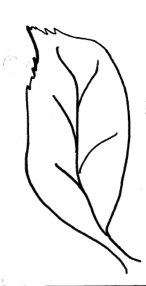 un papillonun œuf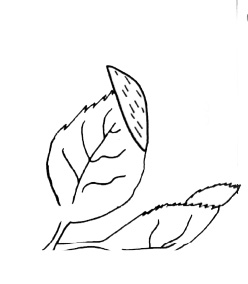 une chrysalide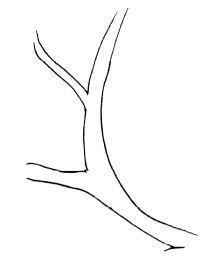 